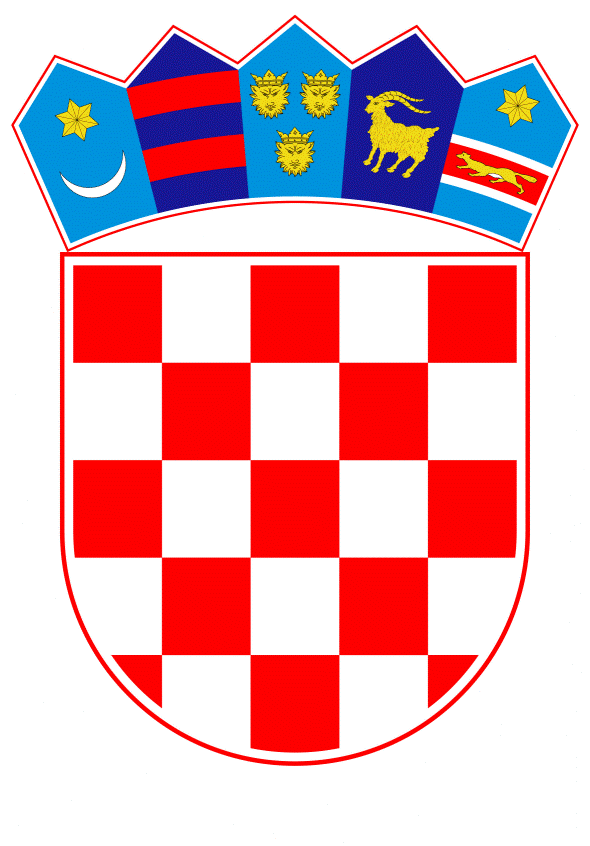 VLADA REPUBLIKE HRVATSKEZagreb, 25. lipnja 2020.______________________________________________________________________________________________________________________________________________________________________________________________________________________________											PRIJEDLOGKlasa:									 	Urbroj:	Zagreb,										PREDSJEDNIKU HRVATSKOGA SABORAPredmet:	Zastupničko pitanje Domagoja Hajdukovića, u vezi s djelatnostima u kojima je od početka epidemije povećana potražnja za radnicima - odgovor Vlade		Zastupnik u Hrvatskome saboru, Domagoj Hajduković, postavio je, sukladno s člankom 140. Poslovnika Hrvatskoga sabora (Narodne novine, br. 81/13, 113/16, 69/17, 29/18 i 53/20), zastupničko pitanje u vezi s djelatnostima u kojima je od početka epidemije povećana potražnja za radnicima.		Na navedeno zastupničko pitanje Vlada Republike Hrvatske, daje sljedeći odgovor:		Hrvatski zavod za zapošljavanje jednom mjesečno objavljuje Priopćenje za javnost vezano uz promjene u evidentiranoj nezaposlenosti te stanju registrirane nezaposlenosti u kojem su dostupne informacije o evidentiranom zapošljavanju na temelju radnog odnosa po pojedinim djelatnostima. Navedeno priopćenje za svibanj 2020. je dostupno na poveznici: https://www.hzz.hr/content/stats/0520/PR-Nezaposlenost-Zaposljavanje-5-2020.pdf. 	Eventualno potrebna dodatna obrazloženja u vezi s pitanjem zastupnika, dat će Josip Aladrović, ministar rada i mirovinskoga sustava.PREDSJEDNIKmr. sc. Andrej PlenkovićPredlagatelj:Ministarstvo rada i mirovinskoga sustavaPredmet:Verifikacija odgovora na zastupničko pitanje Domagoja Hajdukovića, u vezi s djelatnostima u kojima je od početka epidemije povećana potražnja za radnicima